別記第４号様式（第７条関係）身体障害者診断書・意見書総　括　表　　　　　　　　　　　　　　　　　　　　　　　　　　　　　（　　　　　　　　　　　障害用）小腸の機能障害の状況及び所見身長　　　　　ｃｍ　　体重　　　　　ｋｇ　　　　　　　体重減少率　　　　　　　％　　　　　　　　　　　　　　　　　　　　　　　　　　　　　（観察期間　　　　　　）１　小腸切除の場合（１）手術所見：切除小腸の部位　　　　　　　長さ　　　　ｃｍ　　　　　　　　残存小腸の部位　　　　　　　長さ　　　　ｃｍ　　（手術施行医療機関名　　　　　　　　　　　　　　　　（できれば手術記録の写しを添付する。）（２）小腸造影所見（（１）が不明のとき）－（小腸造影の写しを添付する。）　　推定残存小腸の長さその他の所見２　小腸疾患の場合　　病変部位、範囲、その他の参考となる所見　注　１及び２が併存する場合はその旨を併記すること。　  ［参考図示］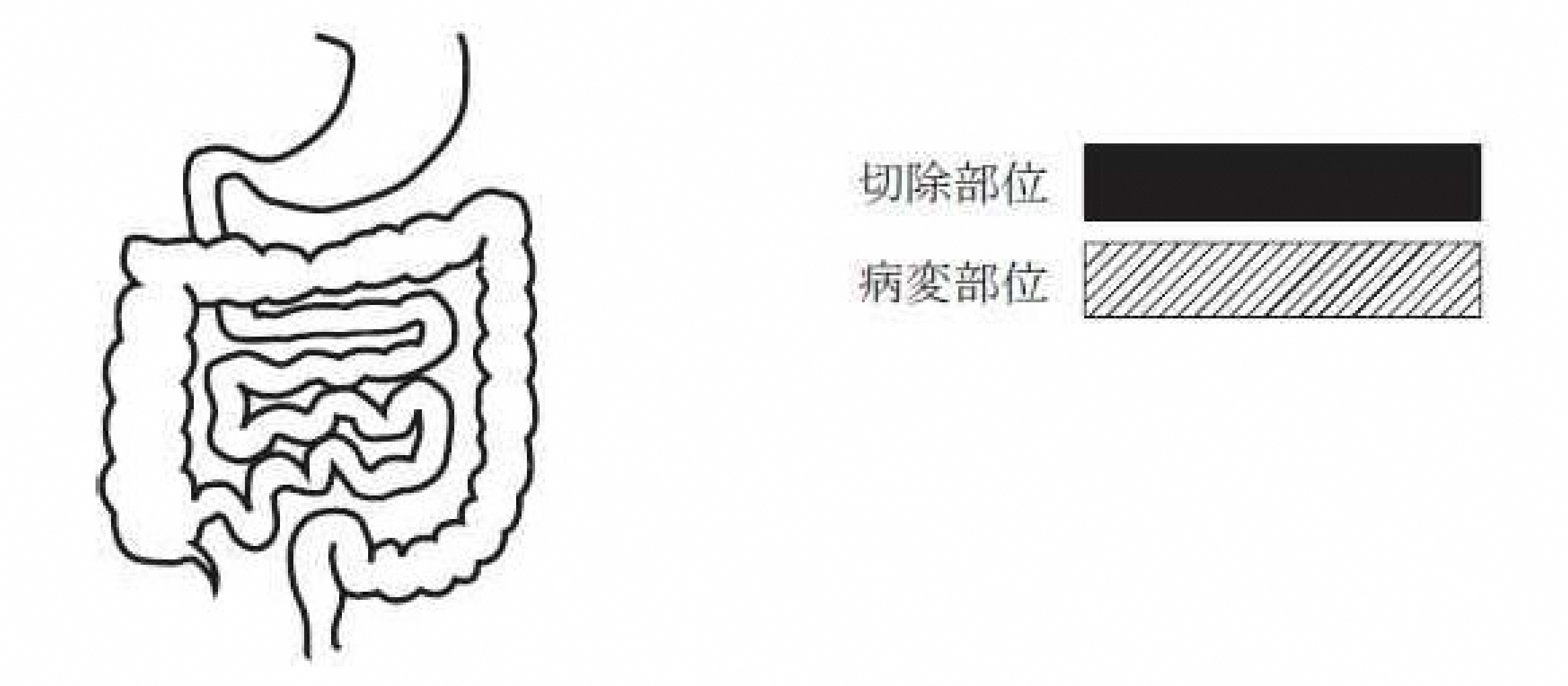 ３　栄養維持の方法（該当項目に○をする。）（１）中心静脈栄養法　（ア）開始日　　　　　　　　　　　　　　　　年　　　　月　　　　日　（イ）カテーテル留置部位　　　　　　　　　　　　　　　　　　　　　　　　　　　　（ウ）装具の種類　　　　　　　　　　　　　　　　　　　　　　　　　　　　（エ）最近６か月間の実施状況　　　　　　　　　　　（最近６か月間に　　　　　日間）　（オ）療法の連続性　　　　　　　　　　　（持続的・間歇的）　（カ）熱量　　　　　　　　　　　（ １日当たり　     　　　Kcal）（２）経腸栄養法　(ア)開始日　　　　　　　　　　　　　　　　　年　　　　月　　　　日　(イ)カテーテル留置部位　　　　　　　　　　　　　　　　　　　　　　　　　　　　　　(ウ)最近６か月間の実施状況　　　　　　　　　　　　（最近６か月間に　　　　　日間）　(エ)療法の連続性　　　　　　　　　　　　（持続的・間歇的）　(オ)熱量　　　　　　　　　　　　（ １日あたり 　      　　Kcal）（３）経口摂取　（ア）摂取の状態　　　　　　　　　　　　　　　　　　（普通食、軟食、流動食、低残渣食）（イ）摂取量　　　　　　　　　　　　　　　　　　　　（普通量、中等量、少量）４　便の性状　　（下痢、　軟便、　正常）、　排便回数（１日　　　　回）５　検査所見（測定日　　　　年　　月　　日）　赤血球数　　　　　     /mm³､　　　　 血色素量              ｇ/dℓ　血清総蛋白濃度　　　　　     ｇ/dℓ､　　　　血清アルブミン濃度              ｇ/dℓ　血清総ｺﾚｽﾃﾛｰﾙ濃度　　　　　     mg/dℓ､　　　　中性脂肪              mg/dℓ　血清ナトリウム濃度　　　　　     mEq/ℓ､　　　　血清カリウム濃度              mEq/ℓ　血清クロール濃度　　　　　     mEq/ℓ､　　　　血清マグネシウム濃度              mEq/ℓ　血清カルシウム濃度               mEq/ℓ注意　１　手術時の残存腸管の長さは、腸管膜付着部の距離をいう。　　　２　中心静脈栄養法及び経腸栄養法による１日当たりの熱量は、１週間の平均値によるものとする。　　　３　「経腸栄養法」とは、経管により成分栄養を与える方法をいう。　　　４　小腸切除（等級表１級又は３級に該当する大量切除の場合を除く。）又は小腸疾患による小腸機能障害の障害程度については再認定を要する。　　　５　障害認定の時期は、小腸大量切除の場合は手術時をもって行うものとし、それ以外の小腸機能障害の場合は６か月の観察期間を経て行うものとする。　　　　　　　　　　　　　　　　　　　　　　　　氏　名　　　　　　年　　　月　　　日生　　　　　　年　　　月　　　日生男　　女住　所　　　 　住　所　　　 　住　所　　　 　住　所　　　 　①障害名（部位を明記）①障害名（部位を明記）①障害名（部位を明記）①障害名（部位を明記）②原因となった疾病・外傷名②原因となった疾病・外傷名交通、労災、その他の事故、戦傷、戦災自然災害、疾病、先天性、その他（　　）交通、労災、その他の事故、戦傷、戦災自然災害、疾病、先天性、その他（　　）③疾病・外傷発生年月日　　　　　　　年　　　月　　　日・場所③疾病・外傷発生年月日　　　　　　　年　　　月　　　日・場所③疾病・外傷発生年月日　　　　　　　年　　　月　　　日・場所③疾病・外傷発生年月日　　　　　　　年　　　月　　　日・場所④参考となる経過・現症（エックス線写真及び検査所見を含む。）障害固定又は障害確定（推定）　　　　　年　　月　　日　　④参考となる経過・現症（エックス線写真及び検査所見を含む。）障害固定又は障害確定（推定）　　　　　年　　月　　日　　④参考となる経過・現症（エックス線写真及び検査所見を含む。）障害固定又は障害確定（推定）　　　　　年　　月　　日　　④参考となる経過・現症（エックス線写真及び検査所見を含む。）障害固定又は障害確定（推定）　　　　　年　　月　　日　　⑤総合所見〔将来再認定　　　要・不要　〕　（再認定の時期　　　年　　　月）⑤総合所見〔将来再認定　　　要・不要　〕　（再認定の時期　　　年　　　月）⑤総合所見〔将来再認定　　　要・不要　〕　（再認定の時期　　　年　　　月）⑤総合所見〔将来再認定　　　要・不要　〕　（再認定の時期　　　年　　　月）⑥その他参考となる合併症状⑥その他参考となる合併症状⑥その他参考となる合併症状⑥その他参考となる合併症状　上記のとおり診断する。併せて次の意見を付す。　　　　　　年　　　月　　　日　　　　　病院又は診療所の名称　　　　　所在地　　　　　診療担当科名　　　　　　　　　　　　　科　医師氏名　　　　　　　　　　　上記のとおり診断する。併せて次の意見を付す。　　　　　　年　　　月　　　日　　　　　病院又は診療所の名称　　　　　所在地　　　　　診療担当科名　　　　　　　　　　　　　科　医師氏名　　　　　　　　　　　上記のとおり診断する。併せて次の意見を付す。　　　　　　年　　　月　　　日　　　　　病院又は診療所の名称　　　　　所在地　　　　　診療担当科名　　　　　　　　　　　　　科　医師氏名　　　　　　　　　　　上記のとおり診断する。併せて次の意見を付す。　　　　　　年　　　月　　　日　　　　　病院又は診療所の名称　　　　　所在地　　　　　診療担当科名　　　　　　　　　　　　　科　医師氏名　　　　　　　　　　　身体障害者福祉法(昭和24年法律第283号）第15条第3項の意見　(障害程度等級についても参考意見を記入)　　障害の程度は、身体障害者福祉法別表に掲げる障害に　　　　　　　・該当する　　　　（　　　　　　　級相当）　　　　　　　・該当しない　身体障害者福祉法(昭和24年法律第283号）第15条第3項の意見　(障害程度等級についても参考意見を記入)　　障害の程度は、身体障害者福祉法別表に掲げる障害に　　　　　　　・該当する　　　　（　　　　　　　級相当）　　　　　　　・該当しない　身体障害者福祉法(昭和24年法律第283号）第15条第3項の意見　(障害程度等級についても参考意見を記入)　　障害の程度は、身体障害者福祉法別表に掲げる障害に　　　　　　　・該当する　　　　（　　　　　　　級相当）　　　　　　　・該当しない　身体障害者福祉法(昭和24年法律第283号）第15条第3項の意見　(障害程度等級についても参考意見を記入)　　障害の程度は、身体障害者福祉法別表に掲げる障害に　　　　　　　・該当する　　　　（　　　　　　　級相当）　　　　　　　・該当しない注意　１　障害名には現在起こっている障害、例えば両眼視力障害、両耳ろう、右上下肢麻痺、心臓機能障害等を記入し、原因となった疾病には緑内障、先天性難聴、脳卒中、僧帽弁膜狭窄等原因となった疾患名を記入して下さい。　　　２　歯科矯正治療等の適応の判断を要する症例については、歯科医師による診断書・意見書（別紙）を添付してください。　　　３　障害区分や等級決定のため、北海道社会福祉審議会から改めて次ページ以降の部分についてお問い合わせする場合があります。注意　１　障害名には現在起こっている障害、例えば両眼視力障害、両耳ろう、右上下肢麻痺、心臓機能障害等を記入し、原因となった疾病には緑内障、先天性難聴、脳卒中、僧帽弁膜狭窄等原因となった疾患名を記入して下さい。　　　２　歯科矯正治療等の適応の判断を要する症例については、歯科医師による診断書・意見書（別紙）を添付してください。　　　３　障害区分や等級決定のため、北海道社会福祉審議会から改めて次ページ以降の部分についてお問い合わせする場合があります。注意　１　障害名には現在起こっている障害、例えば両眼視力障害、両耳ろう、右上下肢麻痺、心臓機能障害等を記入し、原因となった疾病には緑内障、先天性難聴、脳卒中、僧帽弁膜狭窄等原因となった疾患名を記入して下さい。　　　２　歯科矯正治療等の適応の判断を要する症例については、歯科医師による診断書・意見書（別紙）を添付してください。　　　３　障害区分や等級決定のため、北海道社会福祉審議会から改めて次ページ以降の部分についてお問い合わせする場合があります。注意　１　障害名には現在起こっている障害、例えば両眼視力障害、両耳ろう、右上下肢麻痺、心臓機能障害等を記入し、原因となった疾病には緑内障、先天性難聴、脳卒中、僧帽弁膜狭窄等原因となった疾患名を記入して下さい。　　　２　歯科矯正治療等の適応の判断を要する症例については、歯科医師による診断書・意見書（別紙）を添付してください。　　　３　障害区分や等級決定のため、北海道社会福祉審議会から改めて次ページ以降の部分についてお問い合わせする場合があります。